   Primary 3 Homework   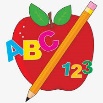 Week Beginning: 15th January 2024Here is a guide to help you for this week. You can choose how to organise your tasks to suit what works for you.  Please bring book bags to school every day. They will be collected in on a Friday as there will not be any homework at the weekend.  Remember to have lots of fun!   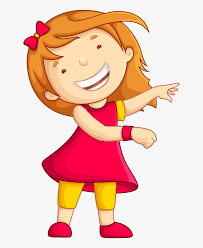 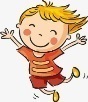 LiteracyNumeracySpellingPlease complete 2 active and 2 written spelling activities for your words. Activities list on blog.Click on the Learning Intention to play the games.ReadingLI – We are learning to use expression. We are learning to answer find it questions.Use the question to answer in a complete sentence.Active MultiplicationLI – We are learning to create and use equal groups.Use items at home to create equal groups to solve these multiplication calculations.2 x 3 |  4 x 6 | 10 x 5 | 7 x 9 | 8 x 6 | 6 x 7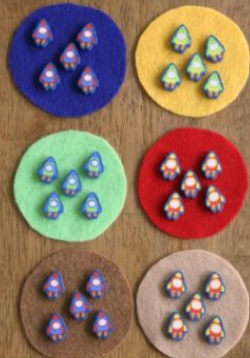 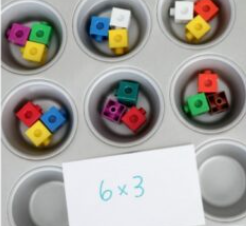 Class AssemblyClass AssemblyWe will be practicing our class assembly this month to get ready for our performance in February. Use your script to practice your part at home and in school.We will be practicing our class assembly this month to get ready for our performance in February. Use your script to practice your part at home and in school.Scots Poem RecitalWe are learning to recite a poem.Scots Poem RecitalWe are learning to recite a poem.In P3 we will be learning and reciting ‘The Sair Finger’ by Walter Wingate.Use your own copy to practice at home, and you can watch this performance to help you.‘The Sair Finger’ performed by Ciara Brady.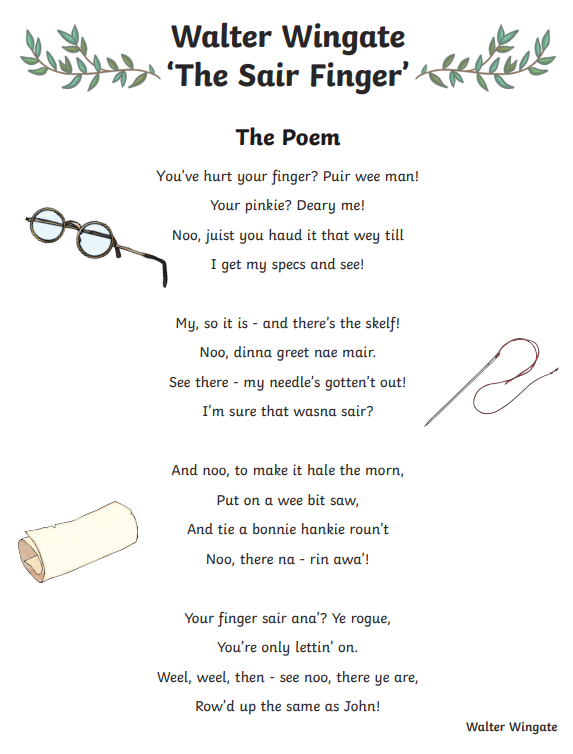 In P3 we will be learning and reciting ‘The Sair Finger’ by Walter Wingate.Use your own copy to practice at home, and you can watch this performance to help you.‘The Sair Finger’ performed by Ciara Brady.